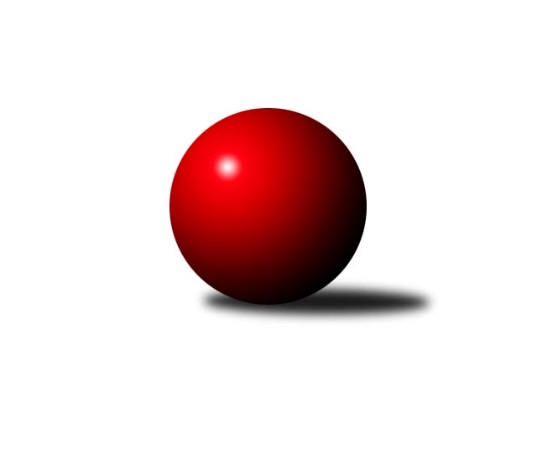 Č.12Ročník 2019/2020	15.3.2020Nejlepšího výkonu v tomto kole: 1108 dosáhlo družstvo: STS ChvojkovicePodnikovka Slavonice 1.liga 2019/2020Výsledky 12. kolaPřehled výsledků:Klub u Kořena	- Motorpal	0:0	0:0		14.3.Pacoši	- KC Lentra Darda	7:3	1049:993		14.3.STS Chvojkovice	- SuperMix		dohrávka		termín neurčenTabulka:	1.	Pacoši	11	8	0	3	71 : 39 	 	 1016	16	2.	KC Lentra Darda	10	7	0	3	63 : 37 	 	 1003	14	3.	SuperMix	9	6	0	3	46 : 44 	 	 988	12	4.	Klub u Kořena	10	4	0	6	50 : 50 	 	 992	8	5.	Rallycross	10	4	0	6	46 : 54 	 	 972	8	6.	Motorpal	9	3	0	6	38 : 52 	 	 960	6	7.	STS Chvojkovice	9	2	0	7	26 : 64 	 	 905	4Podrobné výsledky kola:	 Klub u Kořena	0	0:0	0	Motorpal	 Pacoši	1049	7:3	993	KC Lentra Darda	Jindra Kovářová	 	 124 	 139 		263 	 2:0 	 202 	 	92 	 110		Libor Svoboda	Eva Fabešová	 	 109 	 142 		251 	 2:0 	 242 	 	123 	 119		Jiří Ondrák st.	Antonín Ferdan	 	 127 	 168 		295 	 1:1 	 295 	 	158 	 137		Jiří Svoboda	Dušan Šívr	 	 119 	 121 		240 	 0:2 	 254 	 	125 	 129		Miroslav KadrnoškaNejlepšího výkonu v tomto utkání: 295 kuželek dosáhli: Antonín Ferdan, Jiří SvobodaPořadí jednotlivců:	jméno hráče	družstvo	celkem	plné	dorážka	chyby	poměr kuž.	Maximum	1.	Patrik Jindra 	Pacoši	266.00	175.0	91.0	3.0	2/2	(276)	2.	Josef Svoboda 	Motorpal	264.33	179.7	84.7	2.9	2/2	(288)	3.	Karel Kunc 	SuperMix	262.67	180.3	82.3	2.8	2/2	(280)	4.	David Pešák 	Pacoši	262.17	176.6	85.6	2.9	2/2	(286)	5.	Roman Sedlák 	Klub u Kořena	261.92	177.8	84.2	2.1	2/2	(279)	6.	Stanislav Tichý 	SuperMix	261.83	177.0	84.8	4.8	2/2	(288)	7.	Milena Žampachová 	SuperMix	261.50	164.5	97.0	2.5	2/2	(263)	8.	Iveta Kabelková 	Klub u Kořena	261.33	185.8	75.5	3.2	2/2	(272)	9.	Michal Dostál 	Rallycross	261.07	175.0	86.0	2.7	2/2	(284)	10.	Antonín Ferdan 	Pacoši	260.30	181.3	79.0	6.6	2/2	(295)	11.	Miroslav Kadrnoška 	KC Lentra Darda	259.46	177.3	82.2	2.3	2/2	(269)	12.	Pavel Kučera 	Rallycross	256.67	168.6	88.1	3.8	2/2	(283)	13.	Jindra Kovářová 	Pacoši	256.50	172.5	84.0	2.6	2/2	(284)	14.	Karel Fabeš 	Pacoši	255.33	181.2	74.2	3.5	2/2	(278)	15.	Libor Svoboda 	KC Lentra Darda	251.75	175.3	76.5	3.1	2/2	(275)	16.	Jiří Svoboda 	KC Lentra Darda	250.10	172.2	77.9	2.1	2/2	(295)	17.	Ludvík Kadlec 	Klub u Kořena	247.13	171.0	76.1	2.3	2/2	(259)	18.	Jakub Kadrnoška 	Rallycross	246.17	172.8	73.3	4.3	2/2	(259)	19.	Aleš Macků 	Klub u Kořena	246.13	168.0	78.1	3.6	2/2	(267)	20.	Milan Trávníček 	KC Lentra Darda	245.75	174.0	71.8	3.5	2/2	(263)	21.	Jiří Vojtíšek 	Klub u Kořena	245.25	170.8	74.5	6.3	2/2	(270)	22.	Tomáš Neužil 	Klub u Kořena	244.42	165.2	79.3	3.8	2/2	(259)	23.	Jiří Ondrák st. 	KC Lentra Darda	243.50	174.8	68.7	4.9	2/2	(269)	24.	Dušan Šívr 	Pacoši	243.20	169.4	73.8	6.0	2/2	(275)	25.	Jiří Ležák 	SuperMix	240.00	165.5	74.5	5.0	2/2	(253)	26.	Martin Lukš 	Motorpal	239.42	170.3	69.1	4.3	2/2	(263)	27.	Martin Kovář 	Motorpal	238.42	169.2	69.3	6.3	2/2	(274)	28.	Josef Petrik ml. 	Rallycross	232.50	166.0	66.5	10.5	2/2	(234)	29.	Šarlota Holzäpflová 	STS Chvojkovice	230.75	166.0	64.8	7.6	2/2	(245)	30.	František Běhůnek 	SuperMix	230.00	165.8	64.2	5.8	2/2	(241)	31.	Bohumil Endl 	Motorpal	228.80	156.7	72.1	4.9	2/2	(261)	32.	Milan Karpíšek 	STS Chvojkovice	228.50	158.0	70.5	4.5	2/2	(251)	33.	Ladislav Dofek 	Rallycross	227.75	160.3	67.5	5.4	2/2	(251)	34.	František Severa 	SuperMix	227.38	162.1	65.3	7.5	2/2	(233)	35.	Vladimír Pazderka 	Klub u Kořena	225.83	154.2	71.7	5.7	2/2	(232)	36.	Vít Beranovský 	Motorpal	224.50	161.5	63.0	9.5	2/2	(235)	37.	Veronika Nosková 	Rallycross	223.67	160.2	63.5	7.7	2/2	(244)	38.	Petra Böhmová 	STS Chvojkovice	223.25	160.5	62.8	8.3	2/2	(229)	39.	Kateřina Matoušková 	STS Chvojkovice	221.25	156.9	64.4	7.1	2/2	(265)	40.	Josef Petrik 	Rallycross	220.13	155.9	64.3	6.3	2/2	(231)	41.	Radka Karpíšková 	STS Chvojkovice	199.00	146.3	52.7	11.3	2/2	(224)		Petr Janák 	Klub u Kořena	271.50	183.5	88.0	2.5	1/2	(284)		Pavel Blažek 	STS Chvojkovice	266.00	173.5	92.5	1.5	1/2	(269)		Jaroslav Beneš 	KC Lentra Darda	265.50	168.5	97.0	2.5	1/2	(273)		Jiří Ondrák ml. 	SuperMix	260.25	176.3	84.0	3.5	1/2	(276)		Zdeněk Holub 	STS Chvojkovice	259.50	175.5	84.0	1.5	1/2	(262)		Pavlína Marková 	Rallycross	258.00	176.0	82.0	2.0	1/2	(258)		David Drobilič 	STS Chvojkovice	257.33	172.3	85.0	3.7	1/2	(260)		Jiří Matoušek 	STS Chvojkovice	253.50	173.5	80.0	2.0	1/2	(279)		Petr Musil 	Pacoši	250.00	162.0	88.0	4.0	1/2	(250)		Eva Fabešová 	Pacoši	248.50	172.3	76.3	5.3	1/2	(265)		Miroslav Bartoška 	Klub u Kořena	243.00	173.5	69.5	7.5	1/2	(250)		Jan Kubeš 	KC Lentra Darda	241.00	173.5	67.5	4.0	1/2	(249)		Jan Šuhaj 	Pacoši	238.20	163.4	74.8	4.0	1/2	(248)		Lukáš Macků 	Klub u Kořena	234.00	151.0	83.0	5.0	1/2	(250)		Jakub Steinbach 	SuperMix	234.00	160.0	74.0	6.0	1/2	(234)		Radek Beranovský 	Motorpal	206.00	151.0	55.0	6.0	1/2	(206)		Hana Drobiličová 	STS Chvojkovice	196.75	146.3	50.5	11.5	1/2	(214)		Pavlína Matoušková 	STS Chvojkovice	186.00	153.0	33.0	17.0	1/2	(186)Program dalšího kola:13. kolo21.3.2020	so	17:00	KC Lentra Darda - STS Chvojkovice	21.3.2020	so	17:00	Rallycross - Pacoši	21.3.2020	so	19:30	Motorpal - SuperMix	